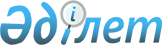 Об установлении размера платы за пользование жилищем из государственного жилищного фонда Коксуского районаПостановление акимата Коксуского района области Жетісу от 5 декабря 2022 года № 461. Зарегистрировано в Министерстве юстиции Республики Казахстан 8 декабря 2022 года № 31036
      В соответствии с пунктом 1 статьи 97 Закона Республики Казахстан "О жилищных отношениях", приказом Председателя Агентства Республики Казахстан по делам строительства и жилищно-коммунального хозяйства от 26 августа 2011 года № 306 "Об утверждении Методики расчета размера платы за пользование жилищем из государственного жилищного фонда" (зарегистрирован в Реестре государственной регистрации нормативных правовых актов № 7232), акимат Коксуского района ПОСТАНОВЛЯЕТ:
      1. Установить размер платы за пользование жилищем из государственного жилищного фонда Коксуского района, согласно приложению к настоящему постановлению.
      2. Государственному учреждению "Отдел жилищно-коммунального хозяйства, пассажирского транспорта, автомобильных дорог и жилищной инспекции Коксуского района" в установленном законодательством Республики Казахстан порядке обеспечить:
      1) государственную регистрацию настоящего постановления в Министерстве юстиции Республики Казахстан;
      2) размещение настоящего постановления на интернет-ресурсе акимата Коксуского района после его официального опубликования.
      3. Контроль за исполнением настоящего постановления возложить на курирующего заместителя акима Коксуского района.
      4. Настоящее постановление вводится в действие по истечении десяти календарных дней после дня его первого официального опубликования. Размер платы за пользование жилищем из государственного жилищного фонда Коксуского района
					© 2012. РГП на ПХВ «Институт законодательства и правовой информации Республики Казахстан» Министерства юстиции Республики Казахстан
				
      Аким Коксуского района

М. Кольбаев
Приложение к постановлению акимата Коксуского района от 5 декабря 2022 года № 461
№
Адрес жилого дома
Размер платы за один квадратный метр в месяц (тенге)
1
село Балпык би, улица Мырзабекова, дом № 7Б, квартира 1 
130,54
2
село Балпык би, улица Мырзабекова, дом № 7Б, квартира 2 
130,54
3
село Балпык би, улица Мырзабекова, дом № 7Б, квартира 3
130,54
4
село Балпык би, улица Мырзабекова, дом № 7Б, квартира 4 
130,54
5
село Балпык би, улица Мырзабекова, дом № 7Б, квартира 5 
130,54
6
село Балпык би, улица Мырзабекова, дом № 7Б, квартира 6
130,54
7
село Балпык би, улица Мырзабекова, дом № 7Б, квартира 7 
130,54
8
село Балпык би, улица Мырзабекова, дом № 7Б, квартира 8 
130,54
9
село Балпык би, улица Мырзабекова, дом № 7Б, квартира 9 
130,54
10
село Балпык би, улица.Мырзабекова, дом № 7Б, квартира 10 
130,54
11
село Балпык би, улица Мырзабекова, дом № 7Б, квартира 11
130,54
12
село Балпык би, улица Мырзабекова, дом № 7Б, квартира 12
130,54
13
село Балпык би, улица Мырзабекова, дом № 7Б, квартира 13
130,54
14
село Балпык би, улица Мырзабекова, дом № 7Б, квартира 14
130,54
15
село Балпык би, улица Мырзабекова, дом № 7Б, квартира 15
130,54
16
село Балпык би, улица Мырзабекова, дом № 7Б, квартира 16
130,54
17
село Балпык би, улица Мырзабекова, дом № 7Б, квартира 17
130,54
18
село Балпык би, улица Мырзабекова, дом № 7Б, квартира 18
130,54
19
село Балпык би, улица Мырзабекова, дом № 7Б, квартира 19
130,54
20
село Балпык би, улица Мырзабекова, дом № 7Б, квартира 20
130,54
21
село Балпык би, улица Мырзабекова, дом № 7Б, квартира 21
130,54
22
село Балпык би, улица Мырзабекова, дом № 7Б, квартира 22
130,54
23
село Балпык би, улица Мырзабекова, дом № 7Б, квартира 23
130,54
24
село Балпык би, улица Мырзабекова, дом № 7Б, квартира 24
130,54
25
село Балпык би, улица Мырзабекова, дом № 7Б, квартира 25
130,54
26
село Балпык би, улица Мырзабекова, дом № 7Б, квартира 26
130,54
27
село Балпык би, улица Мырзабекова, дом № 7Б, квартира 27
130,54
28
село Балпык би, улица Мырзабекова, дом № 7Б, квартира 28
130,54
29
село Балпык би, улица Мырзабекова, дом №7Б, квартира 29
130,54
30
село Балпык би, улица Мырзабекова, дом № 7Б, квартира 30
130,54
31
село Балпык би, улица Мырзабекова, дом № 7Б, квартира 31
130,54
32
село Балпык би, улица Мырзабекова, дом № 7Б, квартира 32
130,54
33
село Балпык би, улица Мырзабекова, дом № 7Б, квартира 33
130,54
34
село Балпык би, улица Мырзабекова, дом № 7Б, квартира 34
130,54
35
село Балпык би, улица Мырзабекова, дом № 7Б, квартира 35
130,54
36
село Балпык би, улица Мырзабекова, дом № 7Б, квартира 36
130,54
37
село Балпык би, улица Мырзабекова, дом № 7Б, квартира 37
130,54
38
село Балпык би, улица Мырзабекова, дом № 7Б, квартира 38
130,54
39
село Балпык би, улица Мырзабекова, дом № 7Б, квартира 39
130,54
40
село Балпык би, улица Мырзабекова, дом № 7Б, квартира 40
130,54
41
село Балпык би, улица Мырзабекова, дом № 7Б, квартира 41
130,54
42
село Балпык би, улица Мырзабекова, дом № 7Б, квартира 42
130,54
43
село Балпык би, улица Мырзабекова, дом № 7Б, квартира 43
130,54
44
село Балпык би, улица Мырзабекова, дом № 7Б, квартира 44
130,54
45
село Балпык би, улица Мырзабекова, дом № 7Б, квартира 45
130,54
46
село Балпык би, улица Мырзабекова, дом № 7Б, квартира 46
130,54
47
село Балпык би, улица Мырзабекова, дом № 7Б, квартира 47
130,54
48
село Балпык би, улица Мырзабекова, дом № 7Б, квартира 48
130,54
49
село Балпык би, улица Мырзабекова, дом № 7Б, квартира 49
130,54
50
село Балпык би, улица Мырзабекова, дом № 7Б, квартира 50
130,54
51
село Балпык би, улица Т. Исабаева, дом № 117А, квартира 1
130,97
52
село Балпык би, улица Т. Исабаева, дом № 117А, квартира 2 
130,97
53
село Балпык би, улица Т. Исабаева, дом № 117А, квартира 3 
130,97
54
село Балпык би, улица Т. Исабаева, дом № 117А, квартира 4 
130,97
55
село Балпык би, улица Т. Исабаева, дом № 117А, квартира 5 
130,97
56
село Балпык би, улица Т. Исабаева, дом № 117А, квартира 6 
130,97
57
село Балпык би, улица Т. Исабаева, дом № 117А, квартира 7
130,97
58
село Балпык би, улица Т. Исабаева, дом № 117А, квартира 8 
130,97
59
село Балпык би, улица Т. Исабаева, дом № 117А, квартира 9 
130,97
60
село Балпык би, улица Т. Исабаева, дом № 117А, квартира 10 
130,97
61
село Балпык би, улица Т. Исабаева, дом № 117А, квартира 11
130,97
62
село Балпык би, улица Т. Исабаева, дом № 117А, квартира 12
130,97
63
село Балпык би, улица Т. Исабаева, дом № 117А, квартира 13
130,97
64
село Балпык би, улица Т. Исабаева, дом № 117А, квартира 14
130,97
65
село Балпык би, улица Т. Исабаева, дом № 117А, квартира 15
130,97
66
село Балпык би, улица Т.Исабаева, дом № 117А, квартира 16
130,97
67
село Балпык би, улица Т.Исабаева, дом № 117А, квартира 17
130,97
68
село Балпык би, улица Т.Исабаева, дом № 117А, квартира 18
130,97
69
село Балпык би, улица Т. Исабаева, дом № 117А, квартира 19
130,97
70
село Балпык би, улица Т. Исабаева, дом № 117А, квартира 20
130,97
71
село Балпык би, улица Балпық би, дом № 6А, квартира 1 
149,64
72
село Балпык би, улица Балпық би, дом № 6А, квартира 2 
149,64
73
село Балпык би, улица Балпық би, дом № 6А, квартира 3 
149,64
74
село Балпык би, улица Балпық би, дом № 6А, квартира 4 
149,64
75
село Балпык би, улица Балпық би, дом № 6А, квартира 5 
149,64
76
село Балпык би, улица Балпық би, дом № 6А, квартира 6 
149,64
77
село Балпык би, улица Балпық би, дом № 6А, квартира 7 
149,64
78
село Балпык би, улица Балпық би, дом № 6А, квартира 8 
149,64
79
село Балпык би, улица Балпық би, дом № 6А, квартира 9 
149,64
80
село Балпык би, улица Балпық би, дом № 6А, квартира 10 
149,64
81
село Балпык би, улица Балпық би, дом № 6А, квартира 11
149,64
82
село Балпык би, улица Балпық би, дом № 6А, квартира 12
149,64
83
село Балпык би, улица Балпық би, дом № 6А, квартира 13
149,64
84
село Балпык би, улица Балпық би, дом № 6А, квартира 14
149,64
85
село Балпык би, улица Балпық би, дом № 6А, квартира 15
149,64
86
село Балпык би, улица Балпық би, дом № 6А, квартира 16
149,64
87
село Балпык би, улица Балпық би, дом № 6А, квартира 17
149,64
88
село Балпык би, улица Балпық би, дом № 6А, квартира 18
149,64
89
село Балпык би, улица Балпық би, дом № 6А, квартира 19
149,64
90
село Балпык би, улица Балпық би, дом № 6А, квартира 20
149,64
91
село Балпык би, улица Балпық би, дом № 6А, квартира 21
149,64
92
село Балпык би, улица Балпық би, дом № 6А, квартира 22
149,64
93
село Балпык би, улица Балпық би, дом № 6А, квартира 23
149,64
94
село Балпык би, улица Балпық би, дом № 6А, квартира 24
149,64
95
село Балпык би, улица Балпық би, дом № 6А, квартира 25
149,64
96
село Балпык би, улица Балпық би, дом № 6А, квартира 26
149,64
97
село Балпык би, улица Балпық би, дом № 6А, квартира 27
149,64
98
село Балпык би, улица Балпық би, дом № 6А, квартира 28
149,64
99
село Балпык би, улица Балпық би, дом № 6А, квартира 29
149,64
100
село Балпык би, улица Балпық би, дом № 6А, квартира 30
149,64
101
село Балпык би, улица Балпық би, дом № 6А, квартира 31
149,64
102
село Балпык би, улица Балпық би, дом № 6А, квартира 32
149,64
103
село Балпык би, улица Балпық би, дом № 6А, квартира 33
149,64
104
село Балпык би, улица Балпық би, дом № 6А, квартира 34
149,64
105
село Балпык би, улица Балпық би, дом № 6А, квартира 35
149,64
106
село Балпык би, улица Балпық би, дом № 6А, квартира 36
149,64
107
село Балпык би, улица Балпық би, дом № 6А, квартира 37
149,64
108
село Балпык би, улица Балпық би, дом № 6А, квартира 38
149,64
109
село Балпык би, улица Балпық би, дом № 6А, квартира 39
149,64
110
село Балпык би, улица Балпық би, дом № 6А, квартира 40
149,64
111
село Балпык би, улица Балпық би, дом № 6А, квартира 41
149,64
112
село Балпык би, улица Балпық би, дом № 6А, квартира 42
149,64
113
село Балпык би, улица Балпық би, дом № 6А, квартира 43
149,64
114
село Балпык би, улица Балпық би, дом № 6А, квартира 44
149,64
115
село Балпык би, улица Балпық би, дом № 6А, квартира 45
149,64
116
село Балпык би, улица Балпық би, дом № 6А, квартира 46
149,64
117
село Балпык би, улица Балпық би, дом № 6А, квартира 47
149,64
118
село Балпык би, улица Балпық би, дом № 6А, квартира 48
149,64
119
село Балпык би, улица Балпық би, дом № 6А, квартира 49
149,64
120
село Балпык би, улица Балпық би, дом № 6А, квартира 50
149,64
121
село Балпык би, улица Балпық би, дом № 6А, квартира 51
149,64
122
село Балпык би, улица Балпық би, дом № 6А, квартира 52
149,64
123
село Балпык би, улица Балпық би, дом № 6А, квартира 53
149,64
124
село Балпык би, улица Балпық би, дом № 6А, квартира 54
149,64
125
село Балпык би, улица Балпық би, дом № 6А, квартира 55
149,64
126
село Балпык би, улица Балпық би, дом № 6А, квартира 56
149,64
127
село Балпык би, улица Балпық би, дом № 6А, квартира 57
149,64
128
село Балпык би, улица Балпық би, дом № 6А, квартира 58
149,64
129
село Балпык би, улица Балпық би, дом № 6А, квартира 59
149,64
130
село Балпык би, улица Балпық би, дом № 6А, квартира 60
149,64